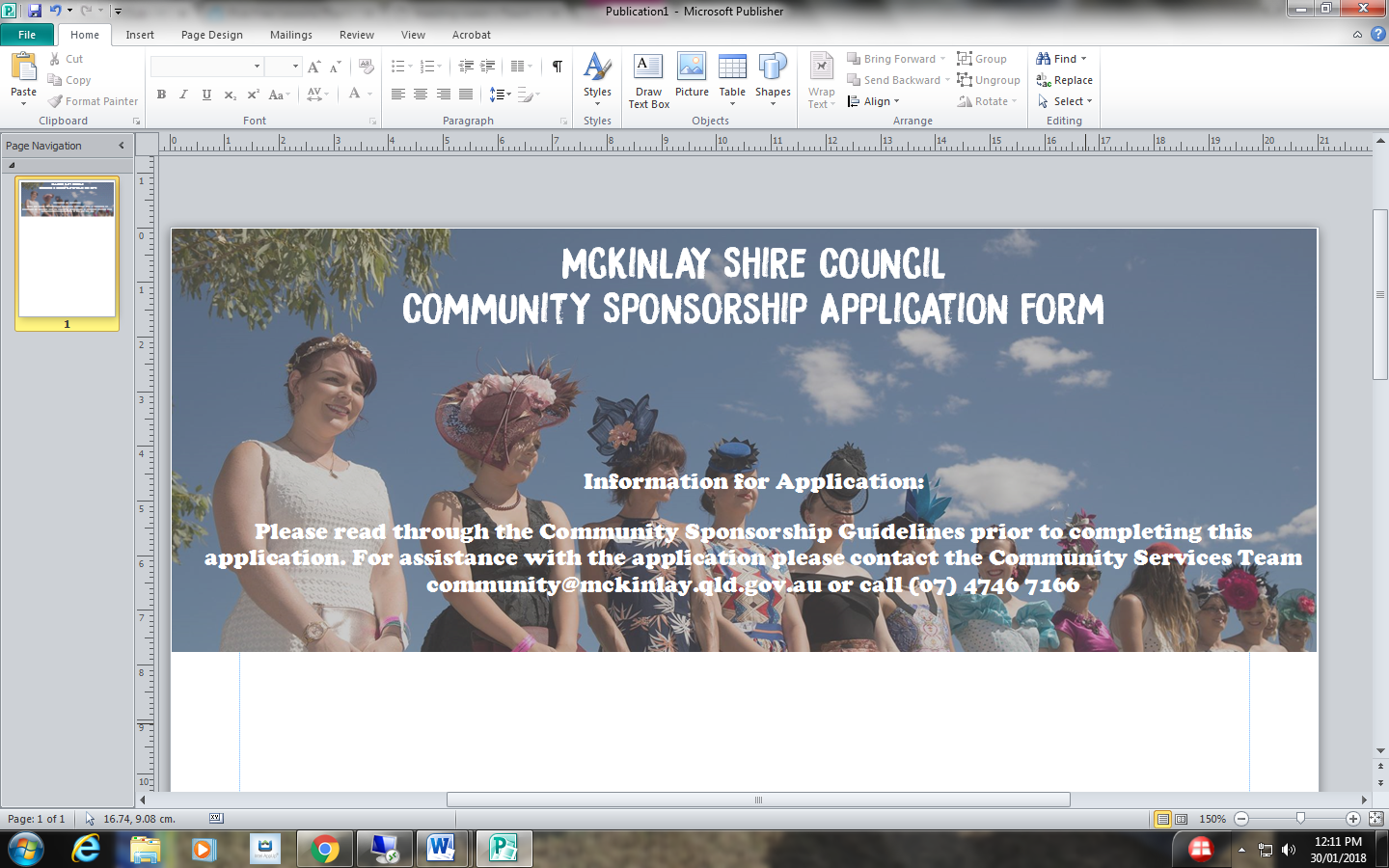 1. ORGANISATION/GROUP DETAILSName: ___________________________________________________________________________Contact Person: ____________________________  Position: _______________________________Postal Address: ____________________________________________________________________Ph: _________________________________  Mobile ______________________________________
Email: ____________________________________________________________________________What is your organisations/groups primary purpose? ______________________________________
__________________________________________________________________________________________________________________________________________________________________Organisation’s ABN: ____________________________________Is your Organisation registered for GST?   Yes     NoDid your organisation/group receive Sponsorship last year from Council? 
 Yes    No -  Amount received $ _________________Did your organisation/group receive in-kind support last year from Council?    Yes   NoDoes your organisation have public liability insurance?
 Yes – please attach copy of certificate		 No2. PROJECT INFORMATIONA) Project/Event name: _____________________________________________________________B) Date of proposed project/event ____________________________________________________C) Project/Event description:
______________________________________________________________________________________________________________________________________________________________________________________________________________________________________________________________________________________________________________________________________________________________________________________________________________________________________________________________________________________________________D) Estimated total attendance?  _________________E) Target audience:  	 U/18	 19-30	 31-40	 41-50	 60+F) Type of project/event (tick all that apply):
 	 Education 	 Entertainment	 Arts / Culture	 Community Sports 	 Charity		 Environment 	 BusinessG)  Provide an estimate of how many volunteers will be involved in the project/event. ___________
H)  How will the project/event benefit McKinlay Shire residents and have a positive impact on the community?___________________________________________________________________________________________________________________________________________________________________________________________________________________________________________________________________________________________________________________________________________________________________________________________________________I)  Will the project/event be open to all residents, or members only?  _________________________J)  What type of Sponsorship are you seeking?
 Cash: 	Amount requested -  $_____________
 Fee waiver:	 Hire of Council venue - ________________________________________________
		 Hire of tables and chairs
		 Other _____________________________________________________________		_____________________________________________________________________
K)  What will the Sponsorship funds be used for?_________________________________________________________________________________
___________________________________________________________________________________________________________________________________________________________________________________________________________________________________________________
_________________________________________________________________________________
_________________________________________________________________________________L)  Please provide evidence of project/event costs – quotes and estimates.
M)  Have you requested/secured sponsorship from other parties?   Yes  No    Please list:
__________________________________________________________________________________________________________________________________________________________________N)  How will McKinlay Shire Council be recognised for providing Sponsorship if the application is successful?
 Media release		 Signage		 Social media		 Advertising	
 Event announcement	 Website
 Other:_________________________________________________________________________ __________________________________________________________________________________________________________________________________________________________________
O)  How do you plan to measure the success of your project/event? 
_________________________________________________________________________________
__________________________________________________________________________________________________________________________________________________________________P) How does your community organisation/group support and/or give back to the community?
 Donations		 Volunteering time		 Other
____________________________________________________________________________________________________________________________________________________________________________________________________________________________________________________________________________________________________________________________________Q)  Other comments that may assist your application:
_________________________________________________________________________________
__________________________________________________________________________________________________________________________________________________________________R)  Demonstrate the level of community support for the project/event. Attach letters of support, attendance statistics from previous projects etc.
___________________________________________________________________________________________________________________________________________________________________________________________________________________________________________________3. DECLARATION:
This declaration requires the signature of the applicant or representative of the applicant.I certify that I am authorised by the applicant to prepare and submit this application for McKinlay Shire Council’s Community Sponsorship Program. I have read the guidelines relating to the Sponsorship and certify that to the best of my knowledge the information provided in this form is correct and disclose full and accurate information of income, expenditure and activities proposed by the applicant.I agree to provide Council with any additional information required to assess this application.I agree to comply with all requirements of the Community Sponsorship Program.I will acknowledge the support of Council in all relevant promotional and printed material.Contact name of Responsible Person: ________________________________________________Position within group/organisation: __________________________________________________Address: ________________________________________________________________________
Ph: __________________________________   Mobile: ___________________________________Email:  ___________________________________________________________________________Signature _____________________________  Date: _____________________________________
Witness ______________________________   Date: _____________________________________4. CHECKLIST:Have you completed ALL sections of the application form (where applicable?)1 – Organisation/Group details2 – Project information3 – Declaration and a signatory has signed and been witnessedPlease provide the following attachments:Copy of your organisation’s latest audited financial statementsCopy of current public liability insurance certificate5. SUBMIT APPLICATION:
Please contact Community Services Team prior to submitting an application to discuss your proposal. Applications must be submitted at least four weeks prior to the event/project.  

Groups/organisations wishing to obtain Council sponsorship for an amount greater than $5,000.00 must submit their application for consideration prior to the commencement of the financial year for which the organisation requires the sponsorship. Applications can be submitted by post or email to:
Community Services Team
McKinlay Shire Council
PO Box 177 
Julia Creek QLD 4823
E:  community@mckinlay.qld.gov.au
Item / descriptionAmount $Total